Hospice Name: ________________________________Hospice Address: ______________________________City: ____________________________, State:_____________________________________________, CEO_______________________________________, CFODear Hospice Client, This letter is to confirm retaining Multi-View Incorporated Benchmarking as an independent contractor to provide the Decision Dashboard in addition to your existing services effective ___________________(date) at the rate of $200 monthly. The Decision Dashboard provides a visually appealing utility that allows an organization to answer “What-If” scenarios on the fly as well as its Model amounts and the impact of future changes. MVI does not pressure, manipulate, or coerce in any way an organization to use our services or any of the practices we recommend. We want people to make their own decisions for their own best interests. You can cancel at any time for any reason! We do not hide behind long-term contracts as we are confident in what we have been doing for over 25 years.     Please understand that the results of our services are entirely based upon the quality and accuracy of the source data reported by your organization.  We will work with your staff and systems to improve deficient areas if needed. We do not conduct an examination of transactions nor do we expect that we will necessarily discover errors, irregularities, or illegal acts, including fraud, should any exist. We will however, inform you of findings that appear to be unusual or abnormal. Also, we provide general guidance in the area of operations and financial management. We are NOT a substitute for a CFO nor should be expected to do accounting for a Hospice. It is the responsibility of the Hospice to maintain accurate accounting records. MVI does not review detail transaction for correctness or completeness. We do review summarized account information for reasonableness and reporting classification. All information obtained in the course of our work is considered confidential and we will be held in the strictest confidence. It is only shared indirectly through benchmarking activities or to influence healthcare policy on a national/state level to benefit all organizations within our client network. Specific clients cannot be identified and are blinded to all other organizations except MVI in order to further protect your confidentiality.If for any reason either party wishes to terminate this relationship for any reason, it may do so upon providing 30 days written notice to the other party Thank you for the confidence you have placed in MVI! This is the beginning of a long, super and mutually beneficial association! Is this exciting or what!Sincerely,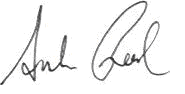 Andrew Reed, CEO & Chief Teaching OfficerMulti-View Incorporated SystemsAPPROVED:                                                                                            Date(Printed Name of Person Approving Agreement)